Images d’objets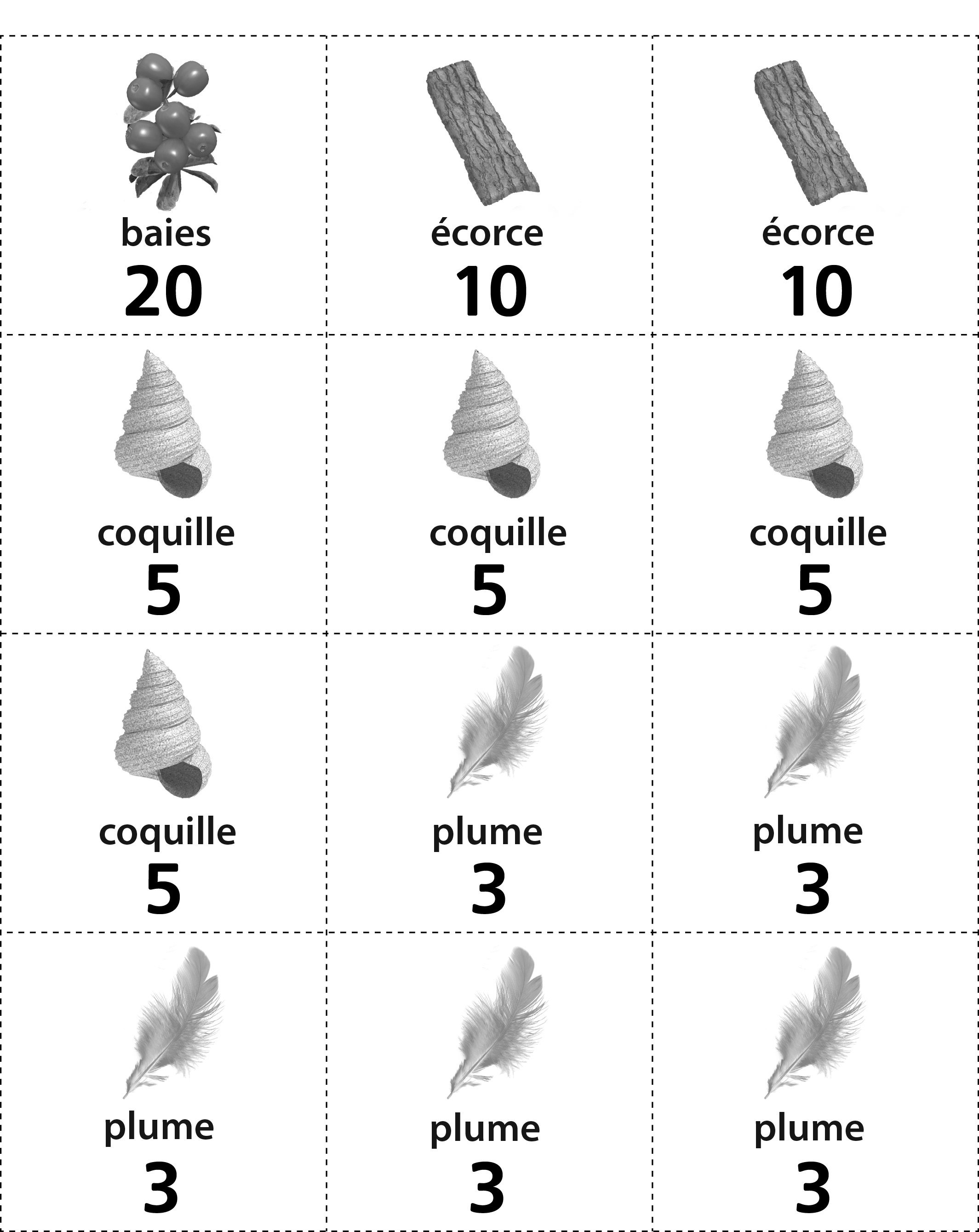 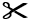 Images d’objets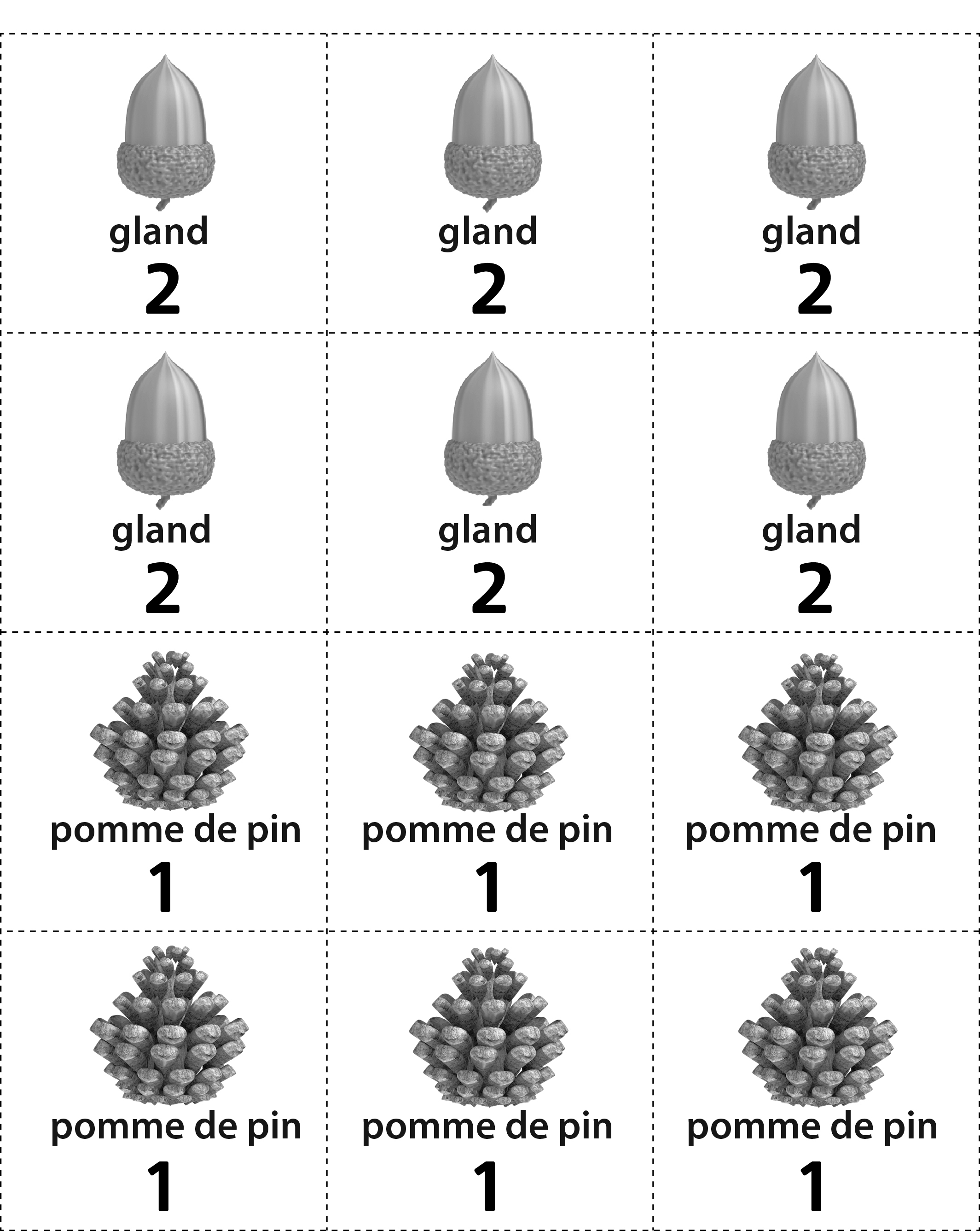 